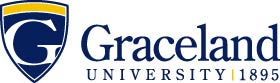 2021-2022Bachelor of Science (B.S.) Degree - Computer Science & Information Technology Major
 Name:       ID:      Bachelor of Science (B.S.) Degree - Computer Science & Information Technology Major
 Name:       ID:      Bachelor of Science (B.S.) Degree - Computer Science & Information Technology Major
 Name:       ID:      Bachelor of Science (B.S.) Degree - Computer Science & Information Technology Major
 Name:       ID:      Bachelor of Science (B.S.) Degree - Computer Science & Information Technology Major
 Name:       ID:      Bachelor of Science (B.S.) Degree - Computer Science & Information Technology Major
 Name:       ID:      Bachelor of Science (B.S.) Degree - Computer Science & Information Technology Major
 Name:       ID:      Bachelor of Science (B.S.) Degree - Computer Science & Information Technology Major
 Name:       ID:      Courses in BOLD are required by this majorCourses in regular type are to fulfill essential education requirements and DO NOT have to be taken the specific semester stated.  If you choose to earn an Essential Education Theme Concentration, you must complete 4 theme-based courses from one of the Essential Education themes.Courses in ITALIC are strongly recommended+Denotes courses offered only every other year.ALSO REQUIRED FOR GRADUATION120 credit hours39 Division credits12 Upper division electives credits2.00 GPACompletion of all major & essential ed requirementsBachelor of Science (B.S.) Degree - Computer Science & Information Technology Major
 Name:       ID:      Bachelor of Science (B.S.) Degree - Computer Science & Information Technology Major
 Name:       ID:      Bachelor of Science (B.S.) Degree - Computer Science & Information Technology Major
 Name:       ID:      Bachelor of Science (B.S.) Degree - Computer Science & Information Technology Major
 Name:       ID:      Bachelor of Science (B.S.) Degree - Computer Science & Information Technology Major
 Name:       ID:      Bachelor of Science (B.S.) Degree - Computer Science & Information Technology Major
 Name:       ID:      Bachelor of Science (B.S.) Degree - Computer Science & Information Technology Major
 Name:       ID:      Bachelor of Science (B.S.) Degree - Computer Science & Information Technology Major
 Name:       ID:      Courses in BOLD are required by this majorCourses in regular type are to fulfill essential education requirements and DO NOT have to be taken the specific semester stated.  If you choose to earn an Essential Education Theme Concentration, you must complete 4 theme-based courses from one of the Essential Education themes.Courses in ITALIC are strongly recommended+Denotes courses offered only every other year.ALSO REQUIRED FOR GRADUATION120 credit hours39 Division credits12 Upper division electives credits2.00 GPACompletion of all major & essential ed requirementsFirst Year FallEE Learning OutcomeSem HoursDate MetFirst Year SpringEE Learning OutcomeSem HoursDate MetCourses in BOLD are required by this majorCourses in regular type are to fulfill essential education requirements and DO NOT have to be taken the specific semester stated.  If you choose to earn an Essential Education Theme Concentration, you must complete 4 theme-based courses from one of the Essential Education themes.Courses in ITALIC are strongly recommended+Denotes courses offered only every other year.ALSO REQUIRED FOR GRADUATION120 credit hours39 Division credits12 Upper division electives credits2.00 GPACompletion of all major & essential ed requirementsCSIT1100 Principles of Computing3CSIT1200 Data Structures3Courses in BOLD are required by this majorCourses in regular type are to fulfill essential education requirements and DO NOT have to be taken the specific semester stated.  If you choose to earn an Essential Education Theme Concentration, you must complete 4 theme-based courses from one of the Essential Education themes.Courses in ITALIC are strongly recommended+Denotes courses offered only every other year.ALSO REQUIRED FOR GRADUATION120 credit hours39 Division credits12 Upper division electives credits2.00 GPACompletion of all major & essential ed requirementsMATH1380 Statistics, 3 sh or MATH1510  Calculus I, 4 shLO 6 (b)3-4Social Science      LO 5 (c)3Courses in BOLD are required by this majorCourses in regular type are to fulfill essential education requirements and DO NOT have to be taken the specific semester stated.  If you choose to earn an Essential Education Theme Concentration, you must complete 4 theme-based courses from one of the Essential Education themes.Courses in ITALIC are strongly recommended+Denotes courses offered only every other year.ALSO REQUIRED FOR GRADUATION120 credit hours39 Division credits12 Upper division electives credits2.00 GPACompletion of all major & essential ed requirementsINTD1100 Critical ThinkingLO 23ENGL2100 Discourse II (or HONR2010 Honors 201) LO 1 (b)3Courses in BOLD are required by this majorCourses in regular type are to fulfill essential education requirements and DO NOT have to be taken the specific semester stated.  If you choose to earn an Essential Education Theme Concentration, you must complete 4 theme-based courses from one of the Essential Education themes.Courses in ITALIC are strongly recommended+Denotes courses offered only every other year.ALSO REQUIRED FOR GRADUATION120 credit hours39 Division credits12 Upper division electives credits2.00 GPACompletion of all major & essential ed requirementsENGL1100 Discourse I (or HONR1010 Honors 101) LO 1 (a)3Global Learning       LO 43Courses in BOLD are required by this majorCourses in regular type are to fulfill essential education requirements and DO NOT have to be taken the specific semester stated.  If you choose to earn an Essential Education Theme Concentration, you must complete 4 theme-based courses from one of the Essential Education themes.Courses in ITALIC are strongly recommended+Denotes courses offered only every other year.ALSO REQUIRED FOR GRADUATION120 credit hours39 Division credits12 Upper division electives credits2.00 GPACompletion of all major & essential ed requirementsArts      LO 5 (a)3Elective      3Courses in BOLD are required by this majorCourses in regular type are to fulfill essential education requirements and DO NOT have to be taken the specific semester stated.  If you choose to earn an Essential Education Theme Concentration, you must complete 4 theme-based courses from one of the Essential Education themes.Courses in ITALIC are strongly recommended+Denotes courses offered only every other year.ALSO REQUIRED FOR GRADUATION120 credit hours39 Division credits12 Upper division electives credits2.00 GPACompletion of all major & essential ed requirementsCourses in BOLD are required by this majorCourses in regular type are to fulfill essential education requirements and DO NOT have to be taken the specific semester stated.  If you choose to earn an Essential Education Theme Concentration, you must complete 4 theme-based courses from one of the Essential Education themes.Courses in ITALIC are strongly recommended+Denotes courses offered only every other year.ALSO REQUIRED FOR GRADUATION120 credit hours39 Division credits12 Upper division electives credits2.00 GPACompletion of all major & essential ed requirementsTotal Hours15-16Total Hours15Courses in BOLD are required by this majorCourses in regular type are to fulfill essential education requirements and DO NOT have to be taken the specific semester stated.  If you choose to earn an Essential Education Theme Concentration, you must complete 4 theme-based courses from one of the Essential Education themes.Courses in ITALIC are strongly recommended+Denotes courses offered only every other year.ALSO REQUIRED FOR GRADUATION120 credit hours39 Division credits12 Upper division electives credits2.00 GPACompletion of all major & essential ed requirementsNotes:      Notes:      Notes:      Notes:      Notes:      Notes:      Notes:      Notes:      Courses in BOLD are required by this majorCourses in regular type are to fulfill essential education requirements and DO NOT have to be taken the specific semester stated.  If you choose to earn an Essential Education Theme Concentration, you must complete 4 theme-based courses from one of the Essential Education themes.Courses in ITALIC are strongly recommended+Denotes courses offered only every other year.ALSO REQUIRED FOR GRADUATION120 credit hours39 Division credits12 Upper division electives credits2.00 GPACompletion of all major & essential ed requirementsSecond Year FallEE Learning OutcomeSemHoursDate MetSecond Year SpringEE Learning OutcomeSem HoursDate MetCourses in BOLD are required by this majorCourses in regular type are to fulfill essential education requirements and DO NOT have to be taken the specific semester stated.  If you choose to earn an Essential Education Theme Concentration, you must complete 4 theme-based courses from one of the Essential Education themes.Courses in ITALIC are strongly recommended+Denotes courses offered only every other year.ALSO REQUIRED FOR GRADUATION120 credit hours39 Division credits12 Upper division electives credits2.00 GPACompletion of all major & essential ed requirementsCSIT2010 Object-Orient Programming3CSIT2100 Intermed. Programming13Courses in BOLD are required by this majorCourses in regular type are to fulfill essential education requirements and DO NOT have to be taken the specific semester stated.  If you choose to earn an Essential Education Theme Concentration, you must complete 4 theme-based courses from one of the Essential Education themes.Courses in ITALIC are strongly recommended+Denotes courses offered only every other year.ALSO REQUIRED FOR GRADUATION120 credit hours39 Division credits12 Upper division electives credits2.00 GPACompletion of all major & essential ed requirementsCSIT2200 Comp Hardware & Network+  or CSIT1300 Intro to Operating Systems+3Humanities      LO 5 (b)3Courses in BOLD are required by this majorCourses in regular type are to fulfill essential education requirements and DO NOT have to be taken the specific semester stated.  If you choose to earn an Essential Education Theme Concentration, you must complete 4 theme-based courses from one of the Essential Education themes.Courses in ITALIC are strongly recommended+Denotes courses offered only every other year.ALSO REQUIRED FOR GRADUATION120 credit hours39 Division credits12 Upper division electives credits2.00 GPACompletion of all major & essential ed requirementsMATH2350 Discrete MathLO 6 (b)3Ethical Thinking & Action      LO 33Courses in BOLD are required by this majorCourses in regular type are to fulfill essential education requirements and DO NOT have to be taken the specific semester stated.  If you choose to earn an Essential Education Theme Concentration, you must complete 4 theme-based courses from one of the Essential Education themes.Courses in ITALIC are strongly recommended+Denotes courses offered only every other year.ALSO REQUIRED FOR GRADUATION120 credit hours39 Division credits12 Upper division electives credits2.00 GPACompletion of all major & essential ed requirementsHistories      LO 5 (d)3Elective      3Courses in BOLD are required by this majorCourses in regular type are to fulfill essential education requirements and DO NOT have to be taken the specific semester stated.  If you choose to earn an Essential Education Theme Concentration, you must complete 4 theme-based courses from one of the Essential Education themes.Courses in ITALIC are strongly recommended+Denotes courses offered only every other year.ALSO REQUIRED FOR GRADUATION120 credit hours39 Division credits12 Upper division electives credits2.00 GPACompletion of all major & essential ed requirementsScienceLO 6 (a)3Elective      3Courses in BOLD are required by this majorCourses in regular type are to fulfill essential education requirements and DO NOT have to be taken the specific semester stated.  If you choose to earn an Essential Education Theme Concentration, you must complete 4 theme-based courses from one of the Essential Education themes.Courses in ITALIC are strongly recommended+Denotes courses offered only every other year.ALSO REQUIRED FOR GRADUATION120 credit hours39 Division credits12 Upper division electives credits2.00 GPACompletion of all major & essential ed requirementsElective      3Courses in BOLD are required by this majorCourses in regular type are to fulfill essential education requirements and DO NOT have to be taken the specific semester stated.  If you choose to earn an Essential Education Theme Concentration, you must complete 4 theme-based courses from one of the Essential Education themes.Courses in ITALIC are strongly recommended+Denotes courses offered only every other year.ALSO REQUIRED FOR GRADUATION120 credit hours39 Division credits12 Upper division electives credits2.00 GPACompletion of all major & essential ed requirementsTotal Hours15Total Hours18Courses in BOLD are required by this majorCourses in regular type are to fulfill essential education requirements and DO NOT have to be taken the specific semester stated.  If you choose to earn an Essential Education Theme Concentration, you must complete 4 theme-based courses from one of the Essential Education themes.Courses in ITALIC are strongly recommended+Denotes courses offered only every other year.ALSO REQUIRED FOR GRADUATION120 credit hours39 Division credits12 Upper division electives credits2.00 GPACompletion of all major & essential ed requirementsNotes: Be sure to connect with your faculty advisor early during the third year to discuss internship opportunities! Internships need to be approved in order to receive academic credit.     	Notes: Be sure to connect with your faculty advisor early during the third year to discuss internship opportunities! Internships need to be approved in order to receive academic credit.     	Notes: Be sure to connect with your faculty advisor early during the third year to discuss internship opportunities! Internships need to be approved in order to receive academic credit.     	Notes: Be sure to connect with your faculty advisor early during the third year to discuss internship opportunities! Internships need to be approved in order to receive academic credit.     	Notes: Be sure to connect with your faculty advisor early during the third year to discuss internship opportunities! Internships need to be approved in order to receive academic credit.     	Notes: Be sure to connect with your faculty advisor early during the third year to discuss internship opportunities! Internships need to be approved in order to receive academic credit.     	Notes: Be sure to connect with your faculty advisor early during the third year to discuss internship opportunities! Internships need to be approved in order to receive academic credit.     	Notes: Be sure to connect with your faculty advisor early during the third year to discuss internship opportunities! Internships need to be approved in order to receive academic credit.     	Courses in BOLD are required by this majorCourses in regular type are to fulfill essential education requirements and DO NOT have to be taken the specific semester stated.  If you choose to earn an Essential Education Theme Concentration, you must complete 4 theme-based courses from one of the Essential Education themes.Courses in ITALIC are strongly recommended+Denotes courses offered only every other year.ALSO REQUIRED FOR GRADUATION120 credit hours39 Division credits12 Upper division electives credits2.00 GPACompletion of all major & essential ed requirementsThird Year Fall(check your degree audit!)EE Learning OutcomeSemHoursDate MetThird Year SpringEE Learning OutcomeSem HoursDate MetCSIT1300 Intro to Operating Systems+ orCSIT2200 Comp Hardware & Network+3CSIT3140 Information Security3Upper Division CSIT Elective      3CSIT3300 Database Concepts & SQL3ENGL3100 Discourse IIILO 1 (c)3Upper Division CSIT Elective     3Elective      3Elective      3Elective      3Elective      3EE= Essential EducationTotal Hours15Total Hours15Notes:      Notes:      Notes:      Notes:      Notes:      Notes:      Notes:      Notes:      Notes:      Notes:      Notes:      Notes:      Notes:      Notes:      Notes:      Notes:      Fourth Year Fall(apply for graduation!)EE Learning OutcomeSemHoursDate MetFourth Year SpringEE Learning OutcomeSem HoursDate MetCSIT3200 Systems Analysis & Design3CSIT4100 Syst. Dev. Project23 (1, 2)Upper Division CSIT Elective     3Upper Division CSIT Elective      3Elective      3Elective      3Elective      3Elective      3Elective      3Elective      3Total Hours15Total Hours15 (13, 14)15 (13, 14)15 (13, 14)Notes:      Notes:      Notes:      Notes:      Notes:      Notes:      Notes:      Notes:      Updated:6/9/20211At least 2 semester hours required, but typically a 3 semester hour course. You can retake CSIT2100 for different languages (recommended). 2Students who have not done an internship (CSIT3700) or research study (CSIT4000) must do a senior project (CSIT4100).NOTE: We recommend that students interested in graduate study or a career as a computer scientist also minor in mathematics (with two semesters of calculus and linear algebra) and take lab science courses in physics, chemistry, or biology. We recommend that students interested in a career in information technologies also minor in business administration and take statistics. Freshman math courses could be moved to the next year without hindering the four-year plan.DISCLAIMER:  These plans are to be used as guides only and are subject to changes in curriculum requirements. Refer to your Graceland Catalog for complete and accurate information. The student has the ultimate responsibility for scheduling and meeting the graduation requirements.1At least 2 semester hours required, but typically a 3 semester hour course. You can retake CSIT2100 for different languages (recommended). 2Students who have not done an internship (CSIT3700) or research study (CSIT4000) must do a senior project (CSIT4100).NOTE: We recommend that students interested in graduate study or a career as a computer scientist also minor in mathematics (with two semesters of calculus and linear algebra) and take lab science courses in physics, chemistry, or biology. We recommend that students interested in a career in information technologies also minor in business administration and take statistics. Freshman math courses could be moved to the next year without hindering the four-year plan.DISCLAIMER:  These plans are to be used as guides only and are subject to changes in curriculum requirements. Refer to your Graceland Catalog for complete and accurate information. The student has the ultimate responsibility for scheduling and meeting the graduation requirements.1At least 2 semester hours required, but typically a 3 semester hour course. You can retake CSIT2100 for different languages (recommended). 2Students who have not done an internship (CSIT3700) or research study (CSIT4000) must do a senior project (CSIT4100).NOTE: We recommend that students interested in graduate study or a career as a computer scientist also minor in mathematics (with two semesters of calculus and linear algebra) and take lab science courses in physics, chemistry, or biology. We recommend that students interested in a career in information technologies also minor in business administration and take statistics. Freshman math courses could be moved to the next year without hindering the four-year plan.DISCLAIMER:  These plans are to be used as guides only and are subject to changes in curriculum requirements. Refer to your Graceland Catalog for complete and accurate information. The student has the ultimate responsibility for scheduling and meeting the graduation requirements.1At least 2 semester hours required, but typically a 3 semester hour course. You can retake CSIT2100 for different languages (recommended). 2Students who have not done an internship (CSIT3700) or research study (CSIT4000) must do a senior project (CSIT4100).NOTE: We recommend that students interested in graduate study or a career as a computer scientist also minor in mathematics (with two semesters of calculus and linear algebra) and take lab science courses in physics, chemistry, or biology. We recommend that students interested in a career in information technologies also minor in business administration and take statistics. Freshman math courses could be moved to the next year without hindering the four-year plan.DISCLAIMER:  These plans are to be used as guides only and are subject to changes in curriculum requirements. Refer to your Graceland Catalog for complete and accurate information. The student has the ultimate responsibility for scheduling and meeting the graduation requirements.1At least 2 semester hours required, but typically a 3 semester hour course. You can retake CSIT2100 for different languages (recommended). 2Students who have not done an internship (CSIT3700) or research study (CSIT4000) must do a senior project (CSIT4100).NOTE: We recommend that students interested in graduate study or a career as a computer scientist also minor in mathematics (with two semesters of calculus and linear algebra) and take lab science courses in physics, chemistry, or biology. We recommend that students interested in a career in information technologies also minor in business administration and take statistics. Freshman math courses could be moved to the next year without hindering the four-year plan.DISCLAIMER:  These plans are to be used as guides only and are subject to changes in curriculum requirements. Refer to your Graceland Catalog for complete and accurate information. The student has the ultimate responsibility for scheduling and meeting the graduation requirements.1At least 2 semester hours required, but typically a 3 semester hour course. You can retake CSIT2100 for different languages (recommended). 2Students who have not done an internship (CSIT3700) or research study (CSIT4000) must do a senior project (CSIT4100).NOTE: We recommend that students interested in graduate study or a career as a computer scientist also minor in mathematics (with two semesters of calculus and linear algebra) and take lab science courses in physics, chemistry, or biology. We recommend that students interested in a career in information technologies also minor in business administration and take statistics. Freshman math courses could be moved to the next year without hindering the four-year plan.DISCLAIMER:  These plans are to be used as guides only and are subject to changes in curriculum requirements. Refer to your Graceland Catalog for complete and accurate information. The student has the ultimate responsibility for scheduling and meeting the graduation requirements.1At least 2 semester hours required, but typically a 3 semester hour course. You can retake CSIT2100 for different languages (recommended). 2Students who have not done an internship (CSIT3700) or research study (CSIT4000) must do a senior project (CSIT4100).NOTE: We recommend that students interested in graduate study or a career as a computer scientist also minor in mathematics (with two semesters of calculus and linear algebra) and take lab science courses in physics, chemistry, or biology. We recommend that students interested in a career in information technologies also minor in business administration and take statistics. Freshman math courses could be moved to the next year without hindering the four-year plan.DISCLAIMER:  These plans are to be used as guides only and are subject to changes in curriculum requirements. Refer to your Graceland Catalog for complete and accurate information. The student has the ultimate responsibility for scheduling and meeting the graduation requirements.1At least 2 semester hours required, but typically a 3 semester hour course. You can retake CSIT2100 for different languages (recommended). 2Students who have not done an internship (CSIT3700) or research study (CSIT4000) must do a senior project (CSIT4100).NOTE: We recommend that students interested in graduate study or a career as a computer scientist also minor in mathematics (with two semesters of calculus and linear algebra) and take lab science courses in physics, chemistry, or biology. We recommend that students interested in a career in information technologies also minor in business administration and take statistics. Freshman math courses could be moved to the next year without hindering the four-year plan.DISCLAIMER:  These plans are to be used as guides only and are subject to changes in curriculum requirements. Refer to your Graceland Catalog for complete and accurate information. The student has the ultimate responsibility for scheduling and meeting the graduation requirements.